PRIHLÁŠKA NA MOBILITU PRACOVNÍKOV VŠ (VÝUČBA/ŠKOLENIE)TRNAVSKÁ UNIVERZITA V TRNAVEProgram Erasmus+Mobilita pracovníkov VŠVýučba/školenieProgram Erasmus+Mobilita pracovníkov VŠVýučba/školenieČíslo prihlášky:Číslo prihlášky:Číslo prihlášky:A: ŽiadateľA: ŽiadateľPriezvisko a meno: Priezvisko a meno: Adresa účastníka:Adresa účastníka:Dátum narodenia:Dátum narodenia:Štátna príslušnosť:Štátna príslušnosť:Počet rokov praxe:Počet rokov praxe:Pracovisko:Pracovisko:Titul a funkcia žiadateľaTitul a funkcia žiadateľaTel.:Tel.:E-mail:E-mail:B: Prijímajúca inštitúciaB: Prijímajúca inštitúciaB: Prijímajúca inštitúciaB: Prijímajúca inštitúciaB: Prijímajúca inštitúciaVysoká škola/podnikVysoká škola/podnikKód vysokej školy (vzor: CZ PRAHA10)Kód vysokej školy (vzor: CZ PRAHA10)AdresaAdresaKrajinaKrajinaMeno kontaktnej osobyMeno kontaktnej osobyFunkciaFunkciaTel./FaxTel./Faxe-mail:e-mail:C: MobilitaC: MobilitaC: MobilitaPlánovaný dátum mobility (vrátane cesty):Plánovaný dátum mobility (vrátane cesty):Plánovaný dátum mobility (vrátane cesty):Od …………… do …………… (deň/mesiac/rok)Od …………… do …………… (deň/mesiac/rok)z toho počet dní aktivityz toho počet dní aktivityz toho počet dní aktivityOd …………… do …………… (deň/mesiac/rok)Od …………… do …………… (deň/mesiac/rok)Celkový počet dní mobility:Celkový počet dní mobility:Celkový počet dní mobility:Jazyk výučby/školeniaJazyk výučby/školeniaJazyk výučby/školeniaDruh aktivity na prijímajúcej inštitúcii: odborná príprava, študijná návšteva, inéDruh aktivity na prijímajúcej inštitúcii: odborná príprava, študijná návšteva, inéDruh aktivity na prijímajúcej inštitúcii: odborná príprava, študijná návšteva, inéJe to Vaša prvá mobilita v rámci programu Erasmus? Áno/NieJe to Vaša prvá mobilita v rámci programu Erasmus? Áno/NieJe to Vaša prvá mobilita v rámci programu Erasmus? Áno/NieD Predpokladané výdavkyPoznámka:ERASMUS+ grant je definovaný ako finančný príspevok, nemusí pokrývať všetky výdavky spojené s mobilitouVýdavky musia byť pri vyúčtovaní grantu ERASMUS+ zdokladované.Grant sa použije na 2 časti:pobytové nákladycestovné nákladyPobytové náklady: rovnaké paušálne sumy na dni aktivity (pre všetkých pracovníkov VŠ podľa cieľových krajín – bez dní cestyhttp://www.erasmusplus.sk/ako_ziskat_grant/prirucky/Sadzby%20grantov%20pre%20V%C5%A0%20zamestnancov%20a%20%C5%A1tudentov%20v%20programe%20ERASMUS.pdfCestovné náklady: rovnaké paušálne sumy ako príspevok k cestovným nákladom podľa vzdialenosti od cieľového miesta: Na stanovenie platného vzdialenostného pásmasa použije on-line kalkulačka vzdialenosti: http://www.erasmusplus.sk/index.php?sw=41D Predpokladané výdavkyPoznámka:ERASMUS+ grant je definovaný ako finančný príspevok, nemusí pokrývať všetky výdavky spojené s mobilitouVýdavky musia byť pri vyúčtovaní grantu ERASMUS+ zdokladované.Grant sa použije na 2 časti:pobytové nákladycestovné nákladyPobytové náklady: rovnaké paušálne sumy na dni aktivity (pre všetkých pracovníkov VŠ podľa cieľových krajín – bez dní cestyhttp://www.erasmusplus.sk/ako_ziskat_grant/prirucky/Sadzby%20grantov%20pre%20V%C5%A0%20zamestnancov%20a%20%C5%A1tudentov%20v%20programe%20ERASMUS.pdfCestovné náklady: rovnaké paušálne sumy ako príspevok k cestovným nákladom podľa vzdialenosti od cieľového miesta: Na stanovenie platného vzdialenostného pásmasa použije on-line kalkulačka vzdialenosti: http://www.erasmusplus.sk/index.php?sw=41D Predpokladané výdavkyPoznámka:ERASMUS+ grant je definovaný ako finančný príspevok, nemusí pokrývať všetky výdavky spojené s mobilitouVýdavky musia byť pri vyúčtovaní grantu ERASMUS+ zdokladované.Grant sa použije na 2 časti:pobytové nákladycestovné nákladyPobytové náklady: rovnaké paušálne sumy na dni aktivity (pre všetkých pracovníkov VŠ podľa cieľových krajín – bez dní cestyhttp://www.erasmusplus.sk/ako_ziskat_grant/prirucky/Sadzby%20grantov%20pre%20V%C5%A0%20zamestnancov%20a%20%C5%A1tudentov%20v%20programe%20ERASMUS.pdfCestovné náklady: rovnaké paušálne sumy ako príspevok k cestovným nákladom podľa vzdialenosti od cieľového miesta: Na stanovenie platného vzdialenostného pásmasa použije on-line kalkulačka vzdialenosti: http://www.erasmusplus.sk/index.php?sw=41D Predpokladané výdavkyPoznámka:ERASMUS+ grant je definovaný ako finančný príspevok, nemusí pokrývať všetky výdavky spojené s mobilitouVýdavky musia byť pri vyúčtovaní grantu ERASMUS+ zdokladované.Grant sa použije na 2 časti:pobytové nákladycestovné nákladyPobytové náklady: rovnaké paušálne sumy na dni aktivity (pre všetkých pracovníkov VŠ podľa cieľových krajín – bez dní cestyhttp://www.erasmusplus.sk/ako_ziskat_grant/prirucky/Sadzby%20grantov%20pre%20V%C5%A0%20zamestnancov%20a%20%C5%A1tudentov%20v%20programe%20ERASMUS.pdfCestovné náklady: rovnaké paušálne sumy ako príspevok k cestovným nákladom podľa vzdialenosti od cieľového miesta: Na stanovenie platného vzdialenostného pásmasa použije on-line kalkulačka vzdialenosti: http://www.erasmusplus.sk/index.php?sw=41Iné zdroje financovania:Iné zdroje financovania:Iné zdroje financovania:Príspevok vysokej školy:Príspevok vysokej školy:Príspevok vysokej školy:Požadovaný grant ERASMUS+Požadovaný grant ERASMUS+Požadovaný grant ERASMUS+Pridelený grant:Pridelený grant:Pridelený grant:EEEUveďte všetky predchádzajúce aktivity, na ktoré ste získali zdroje Európskej únie(program, rok, typ aktivity).Uveďte všetky predchádzajúce aktivity, na ktoré ste získali zdroje Európskej únie(program, rok, typ aktivity).Podpisom potvrdzujem, že všetky informácie uvedené v prihláške sú pravdivé.K prihláške prikladám potvrdený program mobility (výučba/školenie)Podpisom potvrdzujem, že všetky informácie uvedené v prihláške sú pravdivé.K prihláške prikladám potvrdený program mobility (výučba/školenie)Podpisom potvrdzujem, že všetky informácie uvedené v prihláške sú pravdivé.K prihláške prikladám potvrdený program mobility (výučba/školenie)Dátum: Dátum: Dátum: Podpis žiadateľa:Podpis žiadateľa:Podpis fakultného ERASMUS koordinátora: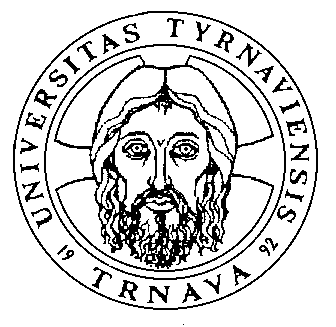 